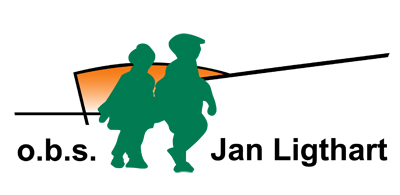 Verslag van de Medezeggenschapsraad schooljaar 2019-2020Rol van de MR De MR, bestaande uit een gelijk aantal leerkrachten en ouders, denkt en beslist mee over schoolzaken en levert daarmee een bijdrage aan de kwaliteit van het onderwijs op school. De MR vergadert daarvoor ongeveer eens per zes weken en heeft regelmatig overleg met de directie en/of het schoolbestuur. Er kunnen hierbij aangelegenheden zijn waarbij advies of instemming gegeven wordt door de leden van de MR. Tevens kunnen ouders van leerlingen de MR inschakelen om belangrijke aangelegenheden voor de school aan de orde te brengen. De MR is onafhankelijk van de directie en/of het schoolbestuur.Samenstelling MRDe MR is in het schooljaar 2019-2020 binnen de oudergeleding ongewijzigd gebleven. De lerarengeleding is dit schooljaar per september 2019 echter wel gewijzigd. Andrea Evenhuis is steeds meer directietaken gaan uitvoeren en is om de onafhankelijkheid van de MR t.o.v. de directie te waarborgen als lid van de MR gestopt. Zij is per voornoemde datum vervangen door Astrid Faber.De zittende leden van de MR voor dit schooljaar vanuit de lerarengeleding zijn:Astrid Faber Mirjan Hiemstra Esther SmitsNanda	van der Wal	Namens de ouders hebben de volgende personen in deze periode zitting in de MR:Alex BuitenwerfMichel Rosema Jeroen ScheperChristine de Wit Binnen de MR is Esther Smits voorzitter en Christine de Wit secretaris.Terugblik 2019-2020Vergaderdata waren 11 september 2019, 20 oktober 2019, 11 december 2019, 12 februari 2020, 22 april 2020 en 18 juni 2020. De laatste 2 vergadering zijn i.v.m. het Corona-virus digitaal gehouden.Belangrijke en (veelal) terugkerende agendapunten van de MR in het schooljaar 2019-2020 zijn geweest: Sollicitatieprocedure nieuwe directeur (functieprofiel en advies) en zitting tweetal leden in de Benoemingsadviescomissie (BAC); Samenstelling en lidmaatschap MR (verkieizingen);Formatie/mobiliteit leerkrachten en groepsindeling;Communicatie;Aardbevingsproblematiek/versterking IKC/huisvesting;Verkeer; Cito/overige toetsen en de opbrengsten; Zorg/IB-werk (zorgondersteuningsplan/zorgprofiel);Jaarverslag MR 2018-2019;Schooljaarverslag en –plan;Updates school- en teamzaken (o.a. ouderbetrokkenheid, diverse leermethoden, personeelsbezetting, trainingen voor leerkrachten en/of leerlingen, taakverdeling Siemon en Andrea);Rol/inzet MR;Inzet werkdrukmiddelen en slobgelden.Om ouders/verzorgers op de hoogte te houden wordt er indien nodig informatie betreffende MR-aangelegenheden in het infobulletin geplaatst. Er is een e-mailadres voor de MR aangemaakt mr-jla@marenland.org zodat ouders ook op deze manier de MR kunnen benaderen. Ook zijn MR-leden altijd persoonlijk benaderbaar voor vragen en/of opmerkingen.In het schooljaar 2019-2020 is voor het eerst contact gelegd en heeft een bijeenkomst plaats gevonden met de MR van de Citer. Wij zouden dit graag willen continueren daar wij beide gehuisvest zijn in IKC de Olingertil en er de komende periode veel zal gebeuren op het gebied van bouwwerkzaamheden/versterking voor beide scholen.VooruitblikIn het schooljaar 2020-2021 zal de MR zich bezig houden met o.a. het volgende:de ontwikkelingen met betrekking tot de kwaliteit van het onderwijs in Marenland;het regelmatig evalueren van de gestelde doelen in het integraal jaarplan en het schooljaarplan;geven van advies over en instemming met de nieuwe schoolgids;opstellen van het MR- jaarverslag 2020-2021;het Integraal Kindcentrum Olingertil; aardbevingsproblematiek en versterking van het gebouwde verkeerssituatie;de zorg/passend/HBG-onderwijs;actievere rol MR;protocollen o.b.s. Jan Ligthart Appingedam;leerlingenvolgsysteem en CITO;communicatie/ouderbetrokkenheid;formatie en groepsindeling.